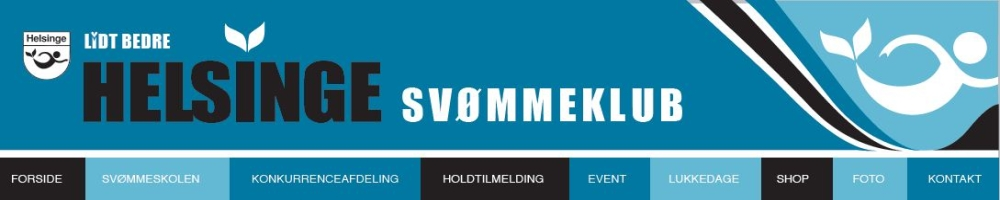 NS-Mini i Ølstykke Svømmehal Lørdag d. 26. Januar 2019Vi mødes alle i biblioteks-gården ved Helsinge svømmehal kl. 13.20Formålet med dette er, at svømmerne starter i samlet flok – siger godmorgen og kører sammen til stævnet fordelt i de biler der møder op. Det er muligt at lave fælleskørsel fra svømmehallen - man er dog selv ansvarlig for at lave disse aftaler og sikre både ud og hjemkørsel ;-)• Adresse: Ølstykke Svømmehal,• Adgang til hallen: Først Kl. 14,00 (omklædning)• Indsvømning: Kl. 14.05 – 14.50• Holdledermøde: Kl. 14.00 i lokalet i forhallen• Officialmøde: Kl. 14.15 i lokalet i forhallen• Holdkapkort: Bedes afleveret senest kl. 14.30 i sekretariatet i hallen• Stævnestart: Kl. 15.00     Der svømmes følgende løb: Aldersgrupper (individuelle løb):Gruppe 1: 2004 og 2005Gruppe 2: 2006 og 2007Gruppe 3: 2008 og 2009 Gruppe 4: 2010 og yngre Ulige løb = piger og lige løb = drengeLøb 1 & 2: 100 m friLøb 3 & 4: 50 m bryst Løb 5 & 6: 200 m ryg Løb 7 & 8: 50 m fri Løb 9 & 10: 100 m fly Løb 11&12: 4 x 50 m. hold medleyTrænere: Martin og LasseOfficials:  Morten Jensen, Pernille Jensen og Joan Søjberg MadsenHoldleder:  Pernille KühnellBliver du syg eller forhindret på selve stævnedagen så ring til Kerry 2683 8880, så vi ikke står og venter forgæves.HUSK!------ sokker, sko, T-shirt, shorts, et ekstra håndklæde , pastasalat og drikkedunk -------